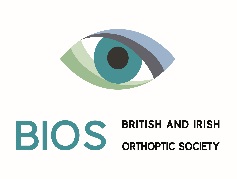 (External) Job Vacancy – Parallel Vision Request FormDate of Request:____/____/_____Trust name:___________________________________________________________________Job Title:_____________________________________________________________________Band / Salary:_________________________________________________________________Working hours: ___________________________Adverts per month 1 advert  - £100  6(12) months - £550  12(24) Months - £1000Duration (Temporary, permanent): _______________________________________________Contact Name & email: ________________________________________________________Are you a BIOS Member? YES / NO  If yes, please state membership number here:_________Please note: You are responsible for the content of this request including making sure there are no spelling and grammatical errors as BIOS admin does not take responsibility for the content of this form. If the form is not completed accurately with the correct information this will delay your request.Brief job description